Application for qualification review form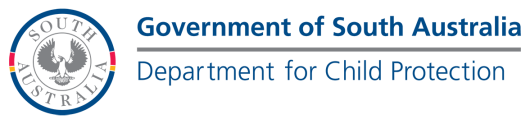 Service providers can request a review of additional qualifications not included in the recognised qualification list by completing the below form and sending to DCPServiceProviders@sa.gov.au. The Department for Child Protection will assess the qualification and if it meets minimum requirements, will advise the applicant and update the qualification list.  DCP will not assess overseas or superseded qualifications. Name and contact detailsQualification for reviewName OrganisationEmailPhone numberQualification nameTraining code (if applicable)Training organisationPlease outline the reasons why the qualification should be deemed as a recognised qualification. 